Fiche d’inscription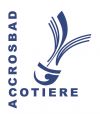 Nuit du badminton Miribel 13 mai 2017Nom d’équipe : ………………………………………………………Nom  ♀ : ………………………………………………………………	Nom ♂ : ……………………………………………………………….		Niveau de l’équipe :  Chèque de 10 euros par personne à l’ordre AccrosBad  à envoyer à l’adresse suivante :AccrosBad de la Côtière351 rue du Prieuré01700 BeynostRemarque :DébutantMoyenConfirmé(classement FFBA)